Профессиональное образовательное учреждение частное«КОЛЛЕДЖ МЕНЕДЖМЕНТА»РАБОЧАЯ ПРОГРАММАПРОИЗВОДСТВЕННОЙ ПРАКТИКИ (ПП04)для специальности 09.02.03 «Программирование в компьютерных системах»(базовый уровень)Архангельск 2017Рабочая программа производственной практики (ПП.04) разработана на основе федерального государственного образовательного стандарта среднего профессионального образования по специальности 09.02.03 «Программирование в компьютерных системах», утверждённого приказом Министерства образования и науки Российской Федерации от 28 июля 2014 года № 804Организация-разработчик: Профессиональное образовательное учреждение частное «Колледж менеджмента»Разработчик: Зубарев А.А. – преподаватель первой квалификационной категории ПОУЧ «Колледж менеджмента»Эксперт: Герасимова Г.В, инженер-программист ООО «Линк-Сервис»Рассмотрена и рекомендована кутверждению на методическойкомиссии колледжа Протокол № 1 от «30» августа 2017 г.Председатель __________ Е.В. ЧистяковаСОДЕРЖАНИЕ1	паспорт РАБОЧЕЙ ПРОГРАММЫ ПРОИЗВОДСТВЕННОЙ ПРАКТИКИ1.1	Область применения программыРабочая программа производственной практики является частью программы подготовки специалистов среднего звена в соответствии с ФГОС СПО по специальности 09.02.03 «Программирование в компьютерных системах».Производственная практика включает в себя следующие этапы: практика по профилю специальности и преддипломная практика. Производственная практика проводится в организациях, направление деятельности которых соответствует профилю подготовки обучающихся, на основе договоров, заключаемых между колледжем и этими организациями.В период прохождения производственной практики, обучающиеся могут зачисляться на вакантные должности, если работа соответствует требованиям программы практики.С момента зачисления обучающихся в период производственной практики на рабочие места на них распространяются правила охраны труда и правила внутреннего распорядка, действующие в организации. Кроме того, с момента зачисления обучающихся на рабочие места, на них распространяется трудовое законодательство, в том числе в части государственного социального страхования.Сроки проведения и продолжительность практики устанавливаются колледжем в соответствии с ППССЗ СПО по специальности.1.2	Цели и задачи производственной практикиПроизводственная практика по профилю специальности направлена на формирование у обучающихся общих и профессиональных компетенций, приобретение практического опыта в рамках профессиональных модулей ППССЗ СПО по каждому из видов профессиональной деятельности предусмотренных ФГОС СПО по специальности.Преддипломная практика направлена на углубление первоначального практического опыта обучающихся, развитие общих и профессиональных компетенций, проверку их готовности к самостоятельной трудовой деятельности, а также на подготовку к выполнению выпускной квалификационной работы в организациях различных организационно-правовых форм.1.3	Количество часов на освоение программы производственной практики по профилю специальностиВ рамках освоения ПМ 04. –144 часа2	результаты освоения программы производственной практики 2.1	Требования к результатам освоения производственной практики по профилю специальностиВ результате прохождения производственной практики, реализуемой в рамках модулей ППССЗ СПО по каждому из видов деятельности (ВД), предусмотренных ФГОС СПО, обучающийся должен приобрести практический опыт работы:2.2	Результаты освоение производственной практикиРезультатом освоения рабочей программы практики по профилю специальности является сформированность у обучающихся общих и профессиональных компетенций, приобретение практического опыта в рамках профессиональных модулей ППССЗ СПО по каждому из видов профессиональной деятельности предусмотренных ФГОС СПО по специальности.Результатом освоения рабочей программы преддипломной практики является углубление первоначального практического опыта обучающихся, развитие общих и профессиональных компетенций, готовность к самостоятельной трудовой деятельности, а также к выполнению выпускной квалификационной работы в организациях различных организационно-правовых форм.3	СОДЕРЖАНИЕ ПРОИЗВОДСТВЕННОЙ практики3.1	Содержание производственной практики по профилю специальности 4	УСЛОВИЯ РЕАЛИЗАЦИИ ПРОГРАММЫ ПРОИЗВОДСТВЕННОЙ ПРАКТИКИ4.1	Требования к условиям проведения производственной практикиРеализация программы предполагает проведение производственной практики на предприятиях/организациях на основе прямых договоров, заключаемых между образовательным учреждением и каждым предприятием/организацией, куда направляются обучающиеся.4.2	Общие требования к организации образовательного процессаПроизводственная практика проводится рассредоточено в рамках каждого профессионального модуля.4.3	Информационное обеспечение обученияОсновные источникиКравацкий, Ю. Выбор, сборка, апгрейд качественного компьютера / Ю. Кравацкий, М. Рамендик. — 5-е изд. — Москва : СОЛОН-Пресс, 2016. — 316 c. — ISBN 5-98003-131-6. — Текст : электронный // Электронно-библиотечная система IPR BOOKS : [сайт]. — URL: http://www.iprbookshop.ru/90297.html — Режим доступа: для авторизир. пользователей Олифер, В. Г. Основы сетей передачи данных / В. Г. Олифер, Н. А. Олифер. — 2-е изд. — Москва : Интернет-Университет Информационных Технологий (ИНТУИТ), 2016. — 219 c. — ISBN 2227-8397. — Текст : электронный // Электронно-библиотечная система IPR BOOKS : [сайт]. — URL: http://www.iprbookshop.ru/73702.html — Режим доступа: для авторизир. пользователейДополнительные источникиРазумовский, Н. Т. Бесплатные антивирусы для вашего компьютера + Бесплатное использование платных антивирусов / Н. Т. Разумовский, А. П. Борц, Р. Г. Прокди. — Санкт-Петербург : Наука и Техника, 2010. — 192 c. — ISBN 978-5-94387-622-6. — Текст : электронный // Электронно-библиотечная система IPR BOOKS : [сайт]. — URL: http://www.iprbookshop.ru/35388.html   — Режим доступа: для авторизир. пользователей4.4	Кадровое обеспечение образовательного процессаРуководство производственной практикой осуществляют преподаватели, а также работники предприятий/организаций, закрепленные за обучающимися.5	Контроль и оценка результатов освоения производственной ПРАКТИКИКонтроль и оценка результатов освоения производственной практики осуществляется преподавателем в форме зачета/диф.зачета в соответствии с учебным планом. По завершению практики обучающийся проходит квалификационные испытания (экзамен), которые входят в комплексный экзамен по профессиональному модулю. Квалификационные испытания проводятся в форме выполнения практической квалификационной работы, содержание работы должно соответствовать определенному виду профессиональной деятельности, сложность работы должна соответствовать уровню получаемой квалификации. Для проведения квалификационного экзамена формируется комиссия, в состав которой включаются представители образовательного учреждения и предприятия, результаты экзамена оформляются протоколом. Результаты освоения общих и профессиональных компетенций по каждому профессиональному модулю фиксируются в документации, которая разрабатывается образовательным учреждением самостоятельно.Приложение 1Профессиональное образовательное учреждение частное«КОЛЛЕДЖ МЕНЕДЖМЕНТА»ОТЧЕТПО ПРОИЗВОДСТВЕННОЙ ПРАКТИКЕПМ.04 ВЫПОЛНЕНИЕ РАБОТ ПО ПРОФЕССИИ ОПЕРАТОР ЭЛЕКТРОННО-ВЫЧИСЛИТЕЛЬНЫХ И ВЫЧИСЛИТЕЛЬНЫХ МАШИН09.02.03 «Программирование в компьютерных системах»Студента гр._________________________________________________________(Фамилия, И.О.)Организация: _____________________(Наименование места прохождения практики)Руководитель практики от ОУ__________________________________(Фамилия, И.О.)Оценка___________________________Архангельск, 2017 г.Приложение 2ИНДИВИДУАЛЬНЫЙ ПЛАН прохождения практикиОбучающийся_________________________Фамилия И.О.Примечания для обучающегося: В план включаются основные мероприятия, которые студент обязан выполнить за время практики с учетом специфики предприятия.В графе «Дата» по согласованию с руководителем и наставником практики указывается дата, либо количество дней, отводимых на тот или иной вид деятельности. Если планируется вид деятельности, осуществляемый каждый день, то в графе пишется: «ежедневно».Отметка о выполненных мероприятиях должна совпадать с записями в дневнике.План подписывается студентом.Приложение 3Рецензия на отчет по практике Студент ______________________________________ПОУЧ "Колледж менеджмента" за время прохожденияпроизводственной практики по ______________________________________________________________________________________________________________________________________________________________________________________________________в _________________________________ составил отчет по практике. Отчет сдан в установленные сроки.Отчет составлен в соответствии с программой практики. Раскрыты все разделы календарно-тематического плана. К каждому разделу приложены необходимые образцы документов, заполненные самим студентом.Работа по составлению отчета велась своевременно, согласно датам, указанным в календарно-тематическом плане.Выводы и предложения по составленному отчету студентом:_____________________________________________________________________________________________________________________________________________________________________________________________________________________________________________________________________________________________________________________________________________________________________________________________________________________________________________________________________Руководитель практики от колледжаПриложение 4ОТЗЫВ О ПРОХОЖДЕНИИ ПРОИЗВОДСТВЕННОЙ ПРАКТИКИЯ, Фамилия Имя, студент группы указать номер проходил практику указать название организации.Завершившаяся практика совпала/не совпала с моими ожиданиями в том, что __________________________________________________________________________________________________________________________________________________________________________________________________________________________________________________________________________________________________________________________________________Своим главным достижением во время прохождения практики я считаю____________________________________________________________________________________________________________________________________________________________________________________________________________________________________________________________________________________________________________________________________Самым важным для формирования опыта практической деятельности было______________________________________________________________________________________________________________________________________________________________________________________________________________________________________________________________________________________________________________________________________________________________________________Прохождение производственной практики повлияло/не повлияло на возможный выбор места работы в будущем, так как______________________________________________________________________________________________________________________________________________________________________________________________________________________________________________________________________Студент (ка)___________________ ________________________________________	                                		подпись	                                      И.О. ФамилияПриложение 5АТТЕСТАЦИОННЫЙ ЛИСТ ОБУЧАЮЩЕГОСЯ ПОУЧ «КОЛЛЕДЖ МЕНЕДЖМЕНТА»Обучающийся_________________________________________ _____________                                                      ФИО обучающегося	          			     № курса/группыПроходил(а) практику с «__» ________ 2017 г. по «__» ____________2017 г.По ПМ ______________________________________________________________________название ПМна________________________________________________________________название предприятия/организациив подразделении____________________________________________________название подразделенииЗа период прохождения практики обучающийся/щаяся посетил(а)______ дней, по уважительной причине отсутствовал(а) ______ дней, пропуски без уважительной причины составили______дней.Обучающийся/щаяся соблюдал(а)/не соблюдал(а) трудовую дисциплину, правила техники безопасности, правила внутреннего трудового распорядка (нужное подчеркнуть).Отмечены нарушения трудовой дисциплины и/или правил техники безопасности:За время практики: _________________________________________________1. Обучающийся/щаяся выполнил(а) следующие задания (виды работ):Сводная ведомость работ, выполненных в ходе практикиСводная ведомость оценки уровня освоения общих компетенций по результатам практикиПримечание: оценка выставляется куратором практики от предприятия/организации.Вывод: в отношении трудовых (производственных) заданий обучающийся/обучающаяся проявил(а) себя:______________________________________________________________________________________________________________________________________________________________________________________________________Итоговая оценка по практике       _______________________	Куратор практики_____________________ _____________________________Подпись			И.О. Фамилия______ _________________________20____г.М.П.Руководитель практикиот колледжа _____________ __________________________				                                 подпись	                             И.О. Фамилия______ ____________________ 20____г.С результатами прохожденияпрактики ознакомлен	_____________ ________________________________	                                                    подпись	                			И.О. Фамилия______ ___________________20_____гПриложение 6Профессиональное образовательное учреждение частное«КОЛЛЕДЖ МЕНЕДЖМЕНТА»ДНЕВНИКПО ПРОИЗВОДСТВЕННОЙ ПРАКТИКЕПМ.04 ВЫПОЛНЕНИЕ РАБОТ ПО ПРОФЕССИИ ОПЕРАТОР ЭЛЕКТРОННО-ВЫЧИСЛИТЕЛЬНЫХ И ВЫЧИСЛИТЕЛЬНЫХ МАШИН09.02.03 «Программирование в компьютерных системах»Студент(ка)Группа 									Фамилия 									Имя										Отчество 									Архангельск 2017Приложение 7ИНСТРУКТАЖ ПО ТЕХНИКЕ БЕЗОПАСНОСТИИнструктаж по охране труда, технике безопасности и промышленной санитарии провёл(а): __________________________________________________________________________________________________________________________________________________________ (Фамилия, имя, отчество, должность проводившего инструктаж)Вид инструктаж: (заполнять только тот вид инструктажа, который проводится)ВВОДНЫЙ ИНСТРУКТАЖПодпись	 Дата 	ПЕРВИЧНЫЙ ИНСТРУКТАЖ НА РАБОЧЕМ МЕСТЕПодпись	 Дата 	ПОВТОРНЫЙ ИНСТРУКТАЖ, СВЯЗАННЫЙ С ПЕРЕМЕННОГО РАБОЧЕГО МЕСТАПодпись	 Дата 	ПОВТОРНЫЙ ИНСТРУКТАЖ, СВЯЗАННЫЙ С ПЕРЕМЕННОГО РАБОЧЕГО МЕСТАПодпись	 Дата 	Инструктаж получил (а)____________________________________________________(Фамилия, имя, отчество, студента, получившего инструктаж)Подпись	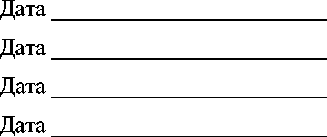 Подпись	Подпись	Подпись	Всего за период практики с «	»	20	г. по «	»	20	г.отработано	часовРуководитель практики____________________________________________(подпись, расшифровка подписи)М.П.	«__» _________________20__ г.в объеме	часов с «	»	20	г. по «	»	20	г.на предприятии	-	Приложение 8ХАРАКТЕРИСТИКАСтудент 												ПОУЧ «Колледж менеджмента»Специальность 09.02.03 Программирование в компьютерных системахЗа время прохождения практики по профилю специальности В 													Количество выхода на работу 	/	 дней                                                                           (по плану /фактически)Пропущено дней___________, из них по уважительной причине_________Выполнял работу________________________________________________________________________________________________________________________________________________________________________________________________________________________________________________________________________________________________________________________________________________________________________________________________________________________________________________________________________________________________________________________________Оценки практики студента (отлично, хорошо, удовлетворительно, неудовлетворительно)Профессиональные умения___________________________________________Работа в команде___________________________________________________Общительность, коммуникабельность__________________________________Инициативность____________________________________________________Ответственность____________________________________________________Знание нормативно-правовой базы ____________________________________Использование информационных технологий___________________________Трудовая дисциплина________________________________________________Общая оценка практики студента __________________________                                                                УТВЕРЖДАЮДиректор ПОУЧ «КОЛЛЕДЖ МЕНЕДЖМЕНТА»_______________С.А. Кузнецов«30» августа 2017 г.ВДПрактический опыт работыПМ.04 Выполнение работ по профессии оператор электронно-вычислительных и вычислительных машинконфигурации компьютера; ПМ.04 Выполнение работ по профессии оператор электронно-вычислительных и вычислительных машинопределения и исправления неисправностей компьютера и периферийных устройств; ПМ.04 Выполнение работ по профессии оператор электронно-вычислительных и вычислительных машинработы с программным обеспечением; ПМ.04 Выполнение работ по профессии оператор электронно-вычислительных и вычислительных машинзащиты компьютерной системы от вредоносных программКодНаименование результата обучения по специальностиОК 1.Понимать сущность и социальную значимость своей будущей профессии, проявлять к ней устойчивый интерес.ОК 2.Организовывать собственную деятельность, выбирать типовые методы и способы выполнения профессиональных задач, оценивать их эффективность и качество.ОК 3.Принимать решения в стандартных и нестандартных ситуациях и нести за них ответственность.ОК 4.Осуществлять поиск и использование информации, необходимой для эффективного выполнения профессиональных задач, профессионального и личностного развития.ОК 5.Использовать информационно-коммуникационные технологии в профессиональной деятельности.ОК 6.Работать в коллективе и в команде, эффективно общаться с коллегами, руководством, потребителями.ОК 7.Брать на себя ответственность за работу членов команды (подчиненных), за результат выполнения заданий.ОК 8.Самостоятельно определять задачи профессионального и личностного развития, заниматься самообразованием, осознанно планировать повышение квалификации.ОК 9.Ориентироваться в условиях частой смены технологий в профессиональной деятельности.ПК 4.1.Выполнять ввод цифровой и аналоговой информации в персональный компьютер с различных носителейПК 4.2.Конвертировать файлы с цифровой информацией в различные форматы.ПК 4.3.Обрабатывать аудио- и визуальный контент средствами звуковых, графических и видео редакторовПК 4.4.Управлять размещением цифровой информации на дисках персонального компьютера, а также дисковых хранилищах локальной и глобальной компьютерной сети..ПК 4.5.Тиражировать и публиковать цифровую информацию.Код ПКНаименования профессиональных модулейКол-во часов Виды работ1234ПК 4.1 – 4.5ПМ.04 Выполнение работ по профессии оператор электронно-вычислительных и вычислительных машин144Ввод средств вычислительной техники и компьютерной оргтехники в эксплуатацию на рабочем месте пользователей.Настройка параметров функционирования аппаратного обеспечения.Конфигурирование средств вычислительной техники в зависимости от предъявляемых требований и решаемых пользователем задач.Диагностика работоспособности и устранения простейших неполадок и сбоев в работе вычислительной техники и компьютерной оргтехники.Направление аппаратного обеспечения на ремонт в специализированные сервисные центры.Замена расходных материалов и быстро изнашиваемых частей аппаратного обеспечения на аналогичные или совместимые.Администрирование операционных систем персональных компьютеров и серверов, а также настройка интерфейса пользователя.Управление файлами данных на локальных, съемных запоминающих устройствах, а также на дисках локальной компьютерной сети и в Интернете.Установка и настройка параметров функционирования периферийных устройств и оборудования.Подключение кабельной системы персонального компьютера, сервера, периферийного устройства, оборудования и компьютерной оргтехники.Установка и настройка прикладного программного обеспечения персональных компьютеров и серверов. Составление программной конфигурации персонального компьютера, сервера, оптимальной для предъявляемых требований и решаемых пользователем задач.Диагностика работоспособности и устранения неполадок, сбоев операционной системы и прикладного программного обеспеченияОценка производительности вычислительной системы.Выбор аппаратной конфигурации персонального компьютера, сервера и периферийного оборудования оптимального для решения задач пользователя.Сбор и разбор на основные компоненты (блоки) персональный компьютер, сервера, периферийные устройства, оборудование и компьютерную оргтехнику.Обеспечение совместимости компонентов персональных компьютеров и серверов, периферийных устройств и оборудования.Замена неработоспособных компонентов аппаратного обеспечения на аналогичные или совместимые.Обновление версий и удаление операционных систем персональных компьютеров и серверов.Обновление версий и удаление операционных систем персональных компьютеров и серверов.Обновление и удаление версии прикладного программного обеспечения персональных компьютеров и серверов.Обновление версий и удаление драйверов периферийных устройств и оборудования.Обновление микропрограммного обеспечения компонентов компьютеров, серверов, периферийных устройств и оборудования.ВСЕГО часов ВСЕГО часов 144Результаты обучения(освоенные профессиональные компетенции)Формы и методы контроля и оценки результатов обучения ПК 4.1 Выполнять ввод цифровой и аналоговой информации в персональный компьютер с различных носителей.Текущий/ письменный - Дневник практикиПромежуточный – письменный технический отчетАттестационный лист по практикеПК 4.2 Конвертировать файлы с цифровой ин-формацией в различные форматы.Текущий/ письменный - Дневник практикиПромежуточный – письменный технический отчетАттестационный лист по практикеПК 4.3 Обрабатывать аудио- и визуальный контент средствами звуковых, графических и видео-редакторов.Текущий/ письменный - Дневник практикиПромежуточный – письменный технический отчетАттестационный лист по практикеПК 4.4 Управлять размещением цифровой ин-формации на дисках персонального компьютера, а также дисковых хранилищах локальной и глобальной компьютерной сети.Текущий/ письменный - Дневник практикиПромежуточный – письменный технический отчетАттестационный лист по практикеПК 4.5 Тиражировать и публиковать цифровую информацию..Текущий/ письменный - Дневник практикиПромежуточный – письменный технический отчетАттестационный лист по практикеРезультаты обучения(освоенные общие компетенции)Формы и методы контроля и оценки результатов обучения ОК 1.	Понимать сущность и социальную значимость своей будущей профессии, проявлять к ней устойчивый интерес.Текущий контрольНаблюдениеЭкспертная оценкаОК 2.	Организовывать собственную деятельность, выбирать типовые методы и способы выполнения профессиональных задач, оценивать их эффективность и качество.Текущий контрольНаблюдениеЭкспертная оценкаОК 3.	Принимать решения в стандартных и нестандартных ситуациях и нести за них ответственность.Текущий контрольНаблюдениеЭкспертная оценкаОК 4.	Осуществлять поиск и использование информации, необходимой для эффективного выполнения профессиональных задач, профессионального и личностного развития.Текущий контрольНаблюдениеЭкспертная оценкаОК 5.	Использовать информационно-коммуникационные технологии в профессиональной деятельности.Текущий контрольНаблюдениеЭкспертная оценкаОК 6.	Работать в коллективе и в команде, эффективно общаться с коллегами, руководством, потребителями.Текущий контрольНаблюдениеЭкспертная оценкаОК 7.	Брать на себя ответственность за работу членов команды (подчиненных), за результат выполнения заданий.Текущий контрольНаблюдениеЭкспертная оценкаОК 8.	Самостоятельно определять задачи профессионального и личностного развития, заниматься самообразованием, осознанно планировать повышение квалификации.Текущий контрольНаблюдениеЭкспертная оценкаОК 9.	Ориентироваться в условиях частой смены технологий в профессиональной деятельности.Текущий контрольНаблюдениеЭкспертная оценкаСОГЛАСОВАНОРуководитель практики от предприятияИ.О. Фамилия«__» ___________ 2017 г.СОГЛАСОВАНОРуководитель практики от колледжаИ.О. Фамилия«__» ___________ 2017 г.№ п/пНаименование мероприятийДатаОтметка о выполнении1.Вводный инструктаж, инструктаж по технике безопасности2.Ознакомительная экскурсия по предприятию. Изучить вопросы:структура предприятия;назначение и место каждого подразделения в производственном и управленческом процессе, их взаимосвязь;правила внутреннего трудового распорядка;функции главных специалистов предприятия;перспективы развития производства;план освоения новых технологий.3.Информационные мероприятия по ознакомлению с оборудованием и технологией4.Выполнение заданий на рабочем месте указать наименование вида работ 5.Выполнение заданий на рабочем месте указать наименование вида работ 6.Выполнение заданий на рабочем месте указать наименование вида работ 7.Выполнение заданий на рабочем месте указать наименование вида работ 8.Выполнение заданий на рабочем месте указать наименование вида работ 9.Выполнение заданий на рабочем месте указать наименование вида работ 10.Итоговое собрание«__»______20__ г.подписьИ.О. ФамилияЗадания (виды работ), выполненные обучающимся в ходе практикиПрофессиональные компетенции (ПК)Результат освоения (освоил/не освоил)Соответствие последовательности ввода информации ее типу и применяемому программному обеспечению;оформление информационных блоков в соответствии с требованиями и правилами размещения информации в документах.ПК.4.1Распознавание файлов, сохранённых в разных форматах;конвертирование файлов с минимальной потерей качества информации.ПК.4.2Качество отредактированного звукового контента;качество отредактированного графического контента;качество отредактированных анимационных объектов;качество отредактированного мультимедийного контента.ПК.4.3Соответствие найденного в сети контента требуемым атрибутам;простота поиска контента по атрибутам;понимание иерархического структурирования и каталогизации файлов в соответствии со структурой и содержанием размещаемой информации.ПК.4.4Соблюдение правил языка HTML при создании web-страниц;соблюдение основных правил Web-дизайна;размещение информации в различных блогах, социальных сетях в соответствии с сетевым этикетом; соблюдение правил создания и публикации информации на специальных сайтах;соблюдение правил использования FTP-протокола при публикации.ПК.4.5Название ОКЭлементы ОК, продемонстрированные обучающейся  во время практикиОценка ОКосвоена/не освоенаОК 1.  Понимать сущность и социальную значимость своей будущей профессии, проявлять к ней устойчивый интерес.Интерес к профессиональной деятельности, совершенствование профессионального мастерства, стремление к творческой активности, а также удовлетворенность выбранной профессией и стремление к расширению сферы влияния.ОК 2. Организовывать собственную деятельность, выбирать типовые методы и способы выполнения профессиональных задач, оценивать их эффективность и качество.Знание основ организации гостиничной деятельности;овладение навыками оформления служебных документов,выбор и применение методов и способов решения профессиональных задач;умение оценить эффективность и качество выполнения профессиональных задач;умение находить и использовать информацию для организации управленческой деятельности во вверенном подразделении.ОК 3. Решать проблемы, оценивать риски и принимать решения в нестандартных ситуациях.Решение стандартных и нестандартных профессиональных задач;способность принимать решения в ситуациях риска;способность быть готовым к факторам, сильно действующим на психику: нестандартное поведение сотрудников, граждан, руководителей;эффективное общение, мотивация персонала и работа с конфликтами;умение владеть собой в психологически напряженных, конфликтных, провоцирующих ситуациях.ОК 4. Осуществлять поиск, анализ и оценку информации, необходимой для постановки и решения проф. задач, профессионального и личностного развития.Осуществление методики сбора информации о работе организации и отдельных ее подразделений;использование нормативно - ведомственных документов в гостиничной деятельности;использование различных источников поиска информации, включая электронные.ОК 5. Использовать информационно-коммуникационные технологии для совершенствования профессиональной деятельности.Умение внедрять инновационные методы работы;использование и применение офисной техники;применение навыков публичных выступлений, проведения встреч, бесед и других форм общения;умение разговаривать с заказчиками, вести переговоры, «круглые столы»;использование ИКТ в процессе учебной практики.ОК 6.Работать в коллективе и команде, обеспечивать ее сплочение, эффективно общаться с коллегами, руководством, потребителями.Умение работать в команде, проявлять лидерские качества;соблюдение этических норм в процессе взаимодействия со студентами и педагогами;способность активно общаться;толерантностьОК 7.Ставить цели, мотивировать деятельность подчиненных, организовывать и контролировать их работу с принятием на себя ответственности за результат выполнения заданий.Составление плана работы;способность постоянно контролировать свое поведение, чувства и эмоции, уметь предвидеть последствия своих поступков и действий;проявление ответственности за качество и результат выполнения заданий.ОК 8. Самостоятельно определять задачи профессионального и личностного развития, заниматься самообразованием, осознанно планировать повышение квалификации.Готовность правильно и своевременно реагировать на запросы общества. Владение методиками и приемами работы с меняющимися законодательством. Умение обращаться с обширной документацией, опубликованной литературой; готовность повышать свою квалификацию.ОК 9. Быть готовым к смене технологий в профессиональной деятельности.Умение адаптироваться в условиях смены технологий.Дата выполнения работКраткое содержание выполняемых работПодпись руководителя Практики от организации«__» _______ 20__ г.должностьрасшифровка подписи